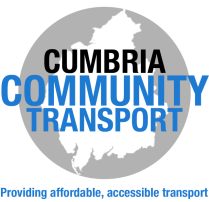 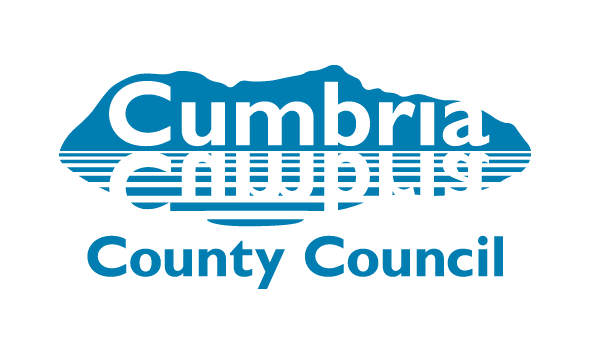 Improved Links from Warcop/Sandford to Appleby QuestionnaireDue to the withdrawal of the 563 service, and the introduction of the 574 service from Kirkby Stephen to Appleby, the Council is keen to look at alternative options for Warcop and Sandford that are left with no transport.If you could please take a few minutes to complete the information on the reverse and return to the address in the contact details asap, this would help in looking at the options for Community Wheels.What is Community Wheels? “Community Wheels” is an initiative being developed by Cumbria County Council, funded with “Community Transport Transition Fund” allocated by the Department of Transport in 2012/13 as part of a nationwide settlement to enhance community transport. A Community Minibus will be driven by local volunteers in areas where scheduled bus services are not suitable or where users of other County community transport services could be more effectively transported together.  Passengers will need to be members of the Rural Wheels scheme and will pay a fare based on mileage travelled.  Journeys will be pre-booked.  Concessionary NoWcards are not able to be used on Community Wheels as it is not a registered service.Minibuses may be available for hire to “not-for-profit” groups to generate additional income, enhance service viability and provide another transport solution. The first Community Wheels started on 18th September 2013 in the Lakes and Lyth area providing Wednesday morning transport into Kendal from Crook, Winster, Crosthwaite, Underbarrow and Brigsteer.  Since then in 2016, there has also been a School Holiday service set up in Alston to go to Carlisle on Thursdays.  Both of these services are co-ordinated locally through Steering Groups.  Cumbria Community Transport also run a service from Rockcliffe to Carlisle on Fridays and another service on Tuesdays from Anthorn to Wigton and Uldale to Wigton.The County Council working with Appleby Heritage Centre, Cumbria Community Transport and a local steering group to look into possible routes, frequency and fares, provide a rota and recruit volunteer drivers and customers to ensure the service is promoted and used enough to be financially viable.For further information, please contact:Voluntary Transport Officer, Cumbria County Council, Parkhouse Building, Baron Way, Kingmoor Business, Park, Carlisle, Cumbria, CA6 4SJ (alternatively questionnaires can be left at Warcop Village Hall).Telephone: 07788 396194Email: integrated.transport@cumbria.gov.uk      Website: www.cumbria.gov.uk/communitywheels 15/12/2016QUESTIONNAIREPlease circle the appropriate answers and provide details where requested:NameAddressEmailContact Telephone NumberDo you use any of the following Community Transport Services?Voluntary Social Car Scheme				YES		NORural Wheels						YES		NO Community Minibus Sharing Scheme?			YES		NOWould you use a pre-booked community minibus to travel from Warcop/Sandford to Appleby and return?						YES		NOWould you use the 563 bus from Appleby to Penrith (arriving Penrith 10:45 and returning 13:40) if a connection to it was provided?	YES		NODo you hold a Concessionary NoWCard bus pass?	YES		NOWhy do you need to travel? Doctors, Social, Shopping, Dentist, Optician, Hospital, Transport Connection, Social, Church, Library, Hair/Beauty, Bank, Other (please state which below):How often would you travel? Weekly, Fortnightly, Monthly, Less FrequentlyWhat is the best day of the week for you to travel?  Monday, Wednesday, FridayPlease circle what time(s) you would travel: 9.45am (to Appleby), 11.15am (from Appleby), 2.25pm (from Appleby)Would you be interested in being a volunteer minibus driver/or to find out more information?  		YES      	 NOThank you for your time and input into completing this questionnaire.Please return to Warcop Village Hall or post to Parkhouse Building, Baron Way, Kingmoor Business, Park, Carlisle, Cumbria, CA6 4SJ.  Questionnaires will be analysed from 31st March 2018